УТВЕРЖДАЮ:Начальник Управления образования администрации Богучанского района ______________________ (Капленко Н.А.)                              (подпись)«__31__»____декабря___2019 г.Муниципальное задание на оказание муниципальных услуг (выполнение работ) муниципального казенного общеобразовательного учреждения «Гремучинская   школа №19»  на 2020 год и на плановый период 2021 - 2022 годов*                                   1.1.   Наименование муниципальной услуги  Предоставление общедоступного и бесплатного начального общего, основного общего, среднего (полного) общего образования по основным общеобразовательным программам в общеобразовательных учреждениях.   2. Потребители муниципальной услуги (работы)     Предоставление общедоступного и бесплатного начального общего, основного общего, среднего (полного) общего образования по основным общеобразовательным программам в общеобразовательных учреждениях.  Заполняется, если законодательством предусмотрено оказание муниципальной услуги на платной основе.** Если возможно определить. 3. Показатели, характеризующие качество и (или)  объем муниципальной услуги (работы) 3.1. Показатели качества муниципальной услуги (работы): Предоставление общедоступного и бесплатного начального общего, основного общего, среднего (полного) общего образования по основным общеобразовательным программам в общеобразовательных учреждениях.   * Указывается методика расчета или ссылка на соответствующий правовой акт, утверждающий методику расчета.3.2. Объемы оказания муниципальной услуги (выполнения работы): Предоставление общедоступного и бесплатного начального общего, основного общего, среднего (полного) общего образования по основным общеобразовательным программам в общеобразовательных учреждениях.  3.3. Предельные цены (тарифы) на оплату муниципальной услуги, если законодательством предусмотрено их оказание на платной основе4. Порядок оказания муниципальной услуги (выполнения работы)*:          Нормативные правовые акты, регулирующие порядок оказания муниципальной  услуги.           Федеральный закон от 06,10,2003 года № 131-ФЗ «Об общих принципах организации местного самоуправления в Российской Федерации» с изменениями и    дополнениями ;           Закон РФ от 10,07,1992 года № 3266-1 «Об образовании Российской Федерации с изменениями и дополнениями;           Устав муниципального казенного образовательного учреждения.           Основание для досрочного прекращения исполнения муниципального задания: ликвидация ,реорганизация учреждения.5. Порядок контроля за выполнением муниципального задания 6. Требования к отчетности об исполнении муниципального задания6.1. Форма отчета об исполнении муниципального задания 6.2. Сроки представления отчетов об исполнении муниципального задания                1 раз в  год6.3. Иные требования к отчетности об исполнении  муниципального задания                              ___________________________________________________________________________7. Иная информация, необходимая для исполнения (контроля за исполнением) муниципального задания                ___________________________________________________________________________  Директор МКОУ «Гремучинская школа №19»                                                               А.А. Герасимова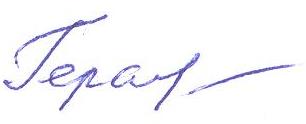  Наименование категории   
потребителейИсточник финансирования (средства бюджета муниципального образования «Богучанский район», средства регионального бюджета)* Количество потребителей (чел./ед.)Количество потребителей (чел./ед.)Количество потребителей (чел./ед.)Количество потребителей (чел./ед.)Количество потребителей (чел./ед.)Количество потребителей, которым возможно оказать муниципальную услугу (работу), (чел.) **Количество потребителей, которым возможно оказать муниципальную услугу (работу), (чел.) **Количество потребителей, которым возможно оказать муниципальную услугу (работу), (чел.) **Количество потребителей, которым возможно оказать муниципальную услугу (работу), (чел.) ** Наименование категории   
потребителейИсточник финансирования (средства бюджета муниципального образования «Богучанский район», средства регионального бюджета)* отчетный финансовый год 2019текущий 
финансовый год 2020очередной финансовый
год 2021первый  годпланового  
периода 2021второй  годпланового  
периода 2022текущий 
финансовый   
год 2020очередной
финансовый год 2021первый  годпланового   
периода 2021второй годпланового
периода 2022Дети от 6 лет 6 месяцев до 18 лет        средства бюджета муниципального образования «Богучанский район», средства регионального бюджета231211232232230Реквизиты нормативного правового акта, устанавливающего требования к качеству и (или) объему муниципальной услугиНаименование показателяЕдиница измере-нияФормула или Методика расчета *Значения показателей качества оказываемой муниципальной услуги          Значения показателей качества оказываемой муниципальной услуги          Значения показателей качества оказываемой муниципальной услуги          Значения показателей качества оказываемой муниципальной услуги          Значения показателей качества оказываемой муниципальной услуги          Источник информации о значении показателя (исходные данные для ее расчета)Наименование показателяЕдиница измере-нияФормула или Методика расчета *отчетный финансовый год 2020текущий
финансовый  
год 2021очередной финансовый
год 2022первый  
год планового  
периода 2021второй  
год планового  
периода 2022Источник информации о значении показателя (исходные данные для ее расчета)123456789Доля выпускников сдавших ЕГЭ (ГИА)% от числа опрошенных100 %100% 100%100%100%Протоколы ГЭКДоля родителей, удовлетворённых качеством общего образования детей% от числа опрошенных97%97%           97%97%97%Мониторинг качества деятельности ОУКоличество правонарушений, совершенных обучающимися%0,4%0,4%0,4%0,4%0,4%Отчет комиссии по делам несовершеннолетнихОбъем муниципальной услуги (работы)Наименование показателяЕдиница 
измеренияЗначение показателей объема оказываемой муниципальной услугиЗначение показателей объема оказываемой муниципальной услугиЗначение показателей объема оказываемой муниципальной услугиЗначение показателей объема оказываемой муниципальной услугиЗначение показателей объема оказываемой муниципальной услугиИсточник
информации
о значении
показателяОбъем муниципальной услуги (работы)Наименование показателяЕдиница 
измеренияотчетный финансовый год 2019текущий 
финансовый год 2020очередной финансовый год 2021первый   
год планового   
периода 2021второй год
планового 
периода 2022Источник
информации
о значении
показателяКоличество обучающихся в год Предоставление общедоступного и бесплатного начального общего, основного общего, среднего общего образования по основным общеобразовательным программамКол-во детей231211232232230РИК-761.Предоставление отчетности об исполнении муниципального задания 1 раз в  годУправление образования администрации  Богучанского района  2.Проверка правомерного и целевого использования бюджетных средств, выделенных на финансовое обеспечение исполнения муниципального задания1 раз в годУправление образования администрации  Богучанского района 3. Проведение опроса родителей по вопросу удовлетворенности качеством предоставления услуг 1 раз в годУправление образования администрации  Богучанского района НаименованиепоказателяЕдиницаизмеренияЗначение, утвержденное в муниципальном задании на отчетный финансовый годФактическое значение за отчетный финансовыйГодХарактеристика причин отклонения от запланированных значенийИсточник(и) информации о фактическом значении показателяДоля выпускников сдавших ЕГЭ (ГИА)% от числа опрошенных100Доля родителей, удовлетворённых качеством общего образования детей% от числа опрошенных97Доля родителей, удовлетворённых качеством услуги организации отдыха детей в каникулярный период в лагерях дневного пребывания% от числа опрошенных100